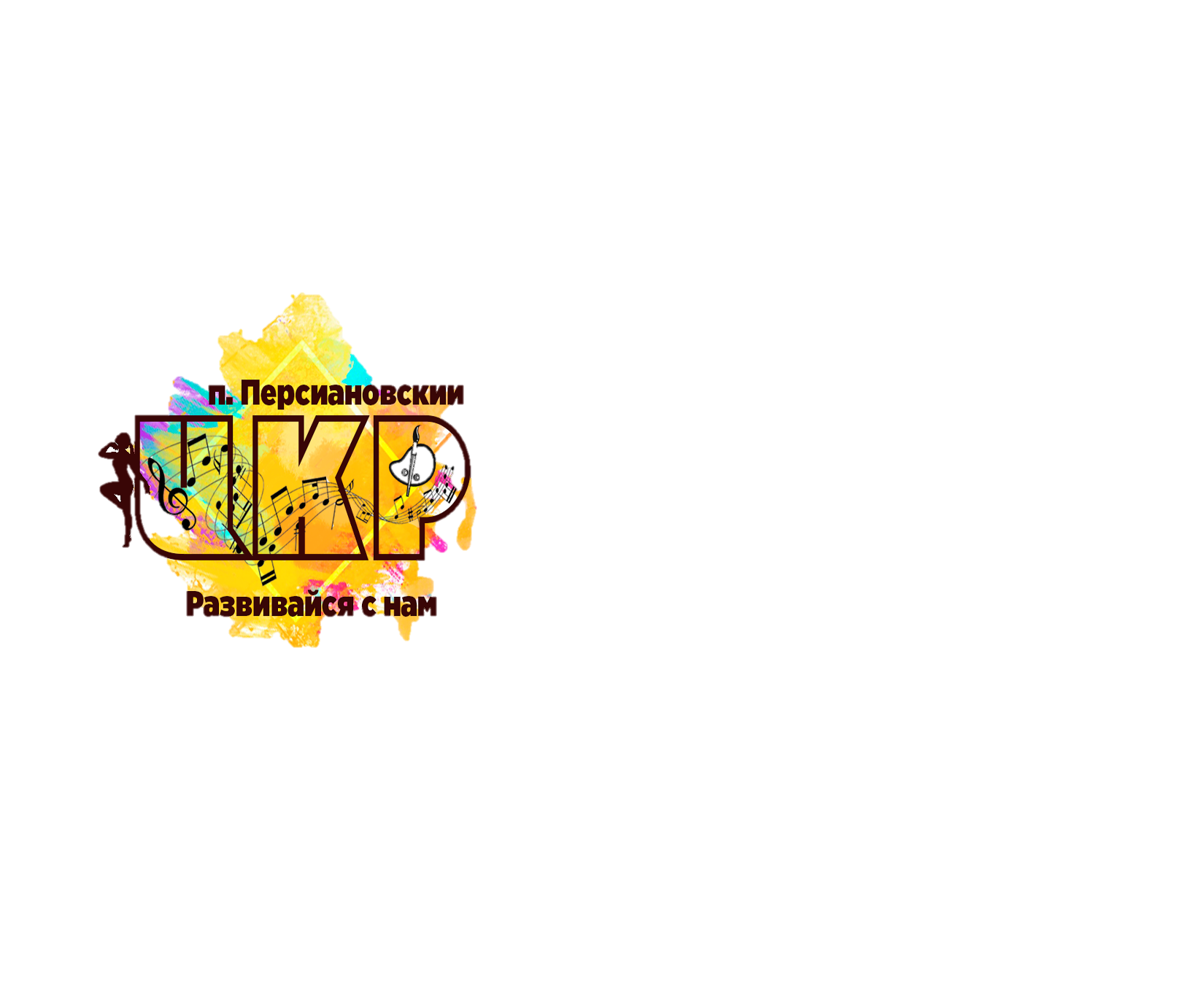 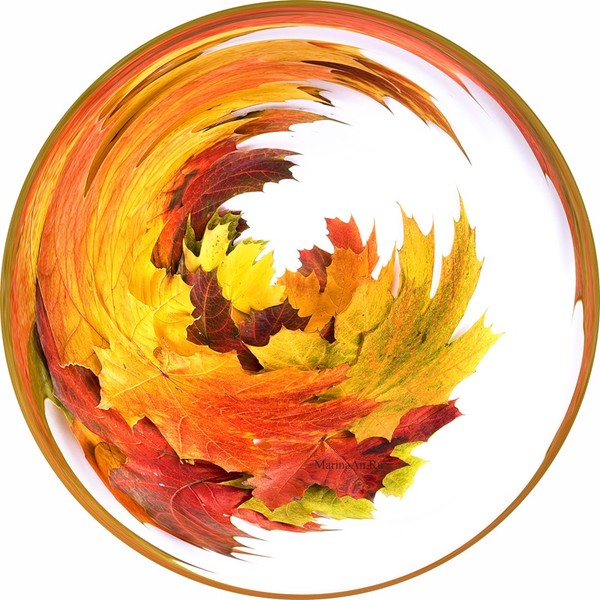 ПОЛОЖЕНИЕ О ПЕРВОМ ТВОРЧЕСКОМ ОСЕННЕМ  МАРАФОНЕ (ТОМ - 1)Осень — это самая поэтичная и противоречивая пора. Она прекрасна и красочна, но легко заставляет грустить. Холодна и ветрена, но согревает взгляд яркими и насыщенными цветами. О ней можно говорить бесконечно! И часто хочется украсить свою жизнь красивыми букетами из листьев, яркими фото, и чувственной поэзией. Творческий коллектив МБУ «ЦКР» предлагает сделать традиционным Творческий Осенний Марафон. В этом году часть конкурсов пройдет в онлайн-режиме. Доброго нам всем пути!  Надеемся, что Вы найдете номинацию, которая соответствует именно Вашему осеннему настроению!НОМИНАЦИИ КОНКУРСА:- выставка творчества мастеров рукоделия «Осенние грезы»- Конкурс фото-работ «Осеннее вдохновение»- Конкурс поделок «Осенний креатив»- Конкурс рисунков «Осенний миг»- Конкурс стихотворений «Осенние сонеты»Выставка творчества мастеров рукоделия «Осенние грезы»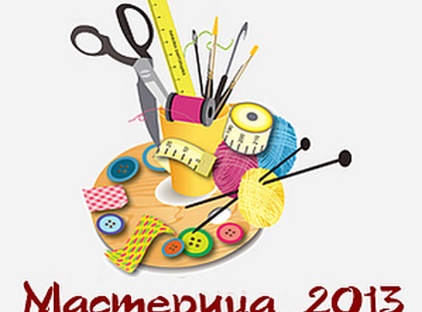 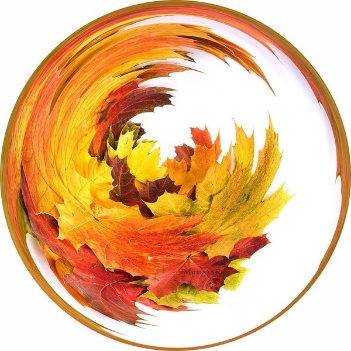  Цели и задачи выставкиЦель выставки: популяризация  рукоделия и народных традиций через демонстрацию лучших образцов.Задачи выставки:·         представление всего разнообразия видов рукоделия и декоративно-прикладного творчества;·         выявление талантливых мастеров, развивающих традиционные приемы рукоделия и применяющих современные техники;·         стимулирование создания новых творческих работ, способствующих повышению профессионального уровня участников;·         показ возможностей ручного труда и его ценности широкой аудитории; Участники выставкиВ выставке  могут принять участие мастера, занимающиеся любыми видами  рукоделий. Возрастных ограничений нет. Количество работ от одного участника на выставку  не ограничено.  В 2020 году в выставке участвуют только мастера декоративного творчества п. Персиановский. Условия и порядок проведения выставки  На выставку принимаются отдельные работы и сюжетные композиции. Работы могут быть выполнены в различных техниках рукоделия. Изделия предоставляются на выставку только с приложением сведений об авторах, отражённых в заявке - анкете. Все работы должны быть полностью готовы к экспонированию. Работы принимаются до 15 октября 2020 года.Все участники выставки получат сертификатыОтветственный за организацию и проведение выставки: заместитель директора Шишкина Ольга Егоровна 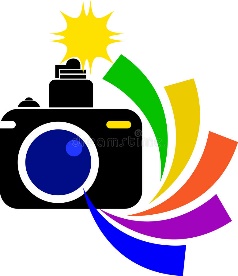 Конкурс фото-работ «Осеннее вдохновение»  Цель:- популяризация и пропаганда фотографии как вид искусства  Задачи:- развивать чувство уважения к природе, потребность в рациональном, грамотном  природопользовании, - развивать творческие способности у детей,- формировать умения, знания в области фотоискусства,-выявить и поощрить юные таланты в направлении фотографии и фотоискусстваУчастники конкурса.   К участию в фотоконкурсе приглашаются обучающиеся  образовательных учреждений общего  и дополнительного образования Октябрьского  района в возрасте от 7 до 18 лет.	Для участия в конкурсе необходимо предоставить осенние фотоработы в электронном виде на электронный адрес oktobdeti@mail.ru вместе с заявкой (см. Приложение №1) Один автор может прислать на конкурс не более 1 работы    За авторство конкурсной работы ответственность несет участник конкурса и  творческий руководитель. Критерии оценки фоторабот:        -   актуальность сюжета,технические и эстетические качества работы: композиционное и цветовое решение, качество цифровой обработки,оригинальность замысла, творческие находки автора,соответствие теме конкурса        -   позитивный характер  сюжета,       -   правильность и эстетичность оформления работыИтоги будут подводиться по  возрастным группам:1 группа – 7-10 лет2 группа – 11 - 14 лет3 группа – 15-18летВнимание! Фотоколлажи, фотокопии конкурсной оценке не подлежат.Ответственные за фотоконкурс: Заведующий сектором по работе с одаренными детьми Чернова Наталья ВячеславовнаРуководитель фотокружка «Мир в объективе» Клепина Анна Николаевна                              Конкурс поделок «Осенний креатив»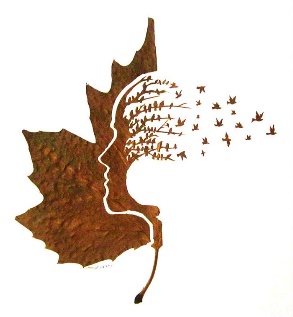 ЦЕЛИ :создание условий для развития творческого потенциала  детей ; ЗАДАЧИ развивать художественно-эстетического вкус, формирование  навыков, развития фантазии и воображения;выявить  лучшие  поделки из природного материала.. Участники конкурса.   К участию в конкурсе приглашаются обучающиеся  образовательных учреждений общего  и дополнительного образования Октябрьского  района в возрасте от 7 до 18 лет.	Для участия в конкурсе необходимо предоставить фото поделки в электронном виде на электронный адрес oktobdeti@mail.ru вместе с заявкой (см. Приложение №1) От одного участника на конкурс принимается не более одной поделки. Стиль оформления поделок выбирается самостоятельно. В работах авторы могут отобразить многообразные впечатления восприятия осени.  Работы должны быть выполнены с использованием природного материала. КРИТЕРИИ ОЦЕНКИ КОНКУРСНЫХ РАБОТ:- соответствие теме конкурса (поделка должна быть красочной, выразительной, отражающей сезонную тематику);- эстетичность оформления творческой работы;- оригинальность исполнения и передачи образа в работе;- использование новых инновационных технологий, материалов;- фантазия и оригинальность раскрытия темы конкурса;- дизайн и художественное исполнение.Итоги будут подводиться по  возрастным группам:1 группа – 7-10 лет2 группа – 11 - 14 лет3 группа – 15-18летОтветственные за конкурс поделок :Методист клубного учреждения Дуванова Виктория ИвановнаРуководитель студии ДПИ Яровенко Татьяна Михайловна                                                                  Конкурс рисунков «Осенний миг»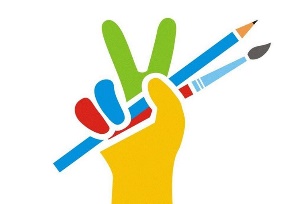 Цель: раскрытия творческого потенциала учащихся в области изобразительного искусства;Задачи:Развитие познавательных способностей и образного мышления учащихся;Повышение информационно-коммуникационной компетентности учащихся. Участники Конкурса:   К участию в конкурсе приглашаются обучающиеся  образовательных учреждений общего  и дополнительного образования Октябрьского  района в возрасте от 7 до 18 лет.	Для участия в конкурсе необходимо предоставить фото рисунка в электронном виде на электронный адрес oktobdeti@mail.ru вместе с заявкой (см. Приложение №1) От одного участника на конкурс принимается не более одного рисунка. 5. Критерии оценки конкурсных работ: При оценке рисунков, представленных на Конкурс рисунков, жюри учитывает: -соответствие осенней тематике -содержательность; -оригинальность; -эстетичное оформление; -выразительность идеи; -глубину отражения темы; -легкость восприятия; -разнообразие изобразительных приемов. Итоги будут подводиться по  возрастным группам:1 группа – 7-10 лет2 группа – 11 - 14 лет3 группа – 15-18летОтветственные за конкурс рисунков :Методист клубного учреждения Дуванова Виктория ИвановнаРуководитель студии живописи и рисунка Осадчая Екатерина СергеевнаКонкурс стихотворений «Осенние сонеты»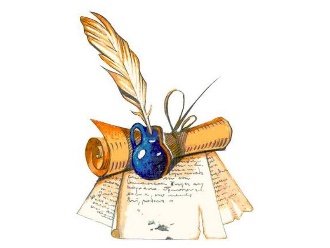 Цель: создание условий для познавательного, речевого и художественно - эстетического развития, выявления лучших чтецов среди детей и молодежи, представления им возможности для самовыраженияЗадачи:Совершенствовать художественно – речевые, исполнительские навыки при чтении стихотворений;Приобщать детей и молодежь к художественному слову;Формировать навыки выразительного чтения, артистические умения;Участники конкурса:   К участию в конкурсе приглашаются обучающиеся  образовательных учреждений общего  и дополнительного образования Октябрьского  района в возрасте от 7 до 18 лет.	Для участия в конкурсе необходимо предоставить видеоисполнение   в электронном виде на электронный адрес oktobdeti@mail.ru вместе с заявкой (см. Приложение №1) От одного участника на конкурс принимается не более одного стихотворения. На конкурс предлагаются к исполнению стихи русских и современных авторов, зарубежных авторов, а также  стихи собственного сочинения
               Рекомендуем использовать горизонтальную съемку!!!.Критерии оценки выступлений участников конкурса:Знание текста. Выразительность и чёткость речи. Эмоциональность. Актёрское мастерство. Соответствие осенней тематикеИтоги будут подводиться по  возрастным группам:1 группа – 7-10 лет2 группа – 11 - 14 лет3 группа – 15-18летОтветственные за конкурс стихотворений:Заведующий сектором по работе с одаренными детьми Чернова Наталья ВячеславовнаХудожник-постановщик Шмидт Анна Михайловна                                                                                              Приложение 1Заявка на участие в ПЕРВОМ ТВОРЧЕСКОМ МАРАФОНЕ 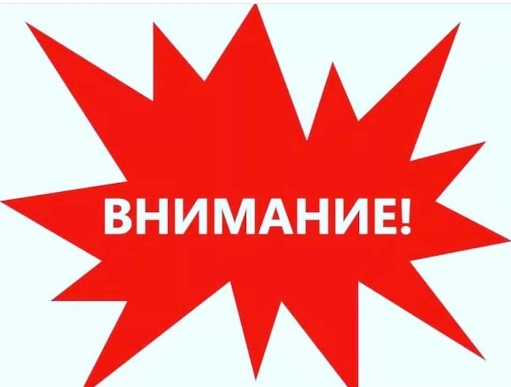    Кроме подачи заявки, работу необходимо разместить на Вашей странице в Инстаграм с хештегом:#ТОМ_ЦКР_фото #ТОМ_ЦКР_поделки#ТОМ_ЦКР_рисунки#ТОМ_ЦКР_стихотворенияВАЖНО! Ваш профиль должен быть открытым!!!Работы можно публиковать с 15 октября до 15 ноябряФамилия, имя участникаОУНоминация марафонаФИО педагога-куратора, электронная почтаНазвание работы(название стихотворения и автор для конкурса стихотворений)Возрастнаякатегория 